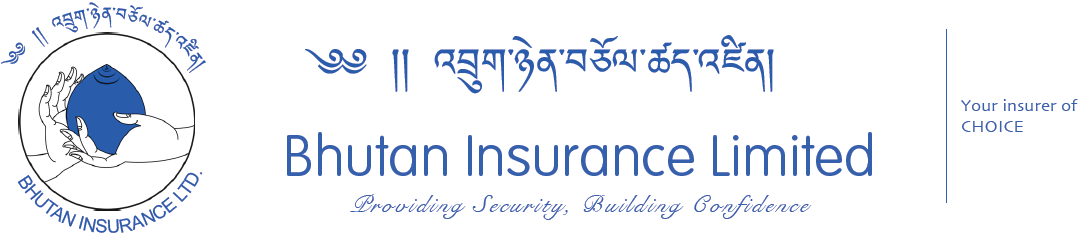                                                      FIRE INSURANCE PROPOSAL FORMAgency  Code……………………………..……Introducer Name ………..………………………………………………………………………………..……. IMPORTANT.--The purpose of this Proposal Form is to provide the Company with all the material information that is likely to influence the assessment of your Proposal. When filling the form you should complete all questions fully (dashes are not sufficient). Where you are in doubt as to whether a particular piece of information is material, you should include it. Failure to disclose all facts may invalidate the cover under your Policy. (Please use Block letters)                                Name of proposer……………………………………………………………………………………………………………………….………………………….…….CID No.……………………………….....…………………………Business Registration No.( if any) ………………………………………………………Present Address of the Proposer ………………………………………………………………….…………………………………………………..………..Permanent Address: - Village ………………………………..………………………..Gewog…………………………………………..……………..………                                        District ………………………..……………………………….Dungkhag  ……………………………….……..................……E-mail Address (If any) …………………………..……………..Telephone Number ………………………. Mobile No……………………………..Profession/Occupation………………..……..……………………………………………………………………………………………………………..…...…Period of Insurance from……………...............................….to…………………………………………..……………………………....MORTAGED /HYPOTHECTED TO Type of Insurance Please Tick the Box.  Building            Stock             Others  Location of Risk to be covered ………………………………………………….……………………….Have you ever suffered loss due to fire? If so, give details of insurers and Date of Loss…………………………………………………….……..Fire –protection devices installed (if any) in the property, please Tick in the Box.Portable Extinguisher  Fire Engine  sprinkler system  Tailor Pumps Hydrant System  Fixed water spry system                 Automatic Fire Alarm and Detection System rained Private Fire Brigadier  NA  Would you like to include the following these perils from the basis cover?War & cyclone group of peril.					             Yes/NoTerrorism cover extension (It can be opted if RSMD is opted) PERILS to be covered : (Please tick (√) hereunder if cover is required) Act of god perils Earth quake 								Yes/NoFlood & inundation  							Yes/NoLandslide/ Rockslide							Yes/NoStorm/Tempest 							Yes/NoAdditional cover  Debris Removal (in excess of 1% of claim amount)           			Yes/NoBush Fire                                                    					Yes/NoImpact damage due to insured's own vehicles, forklifts and like & articles dropped there from 	.				Yes/NoDo you want to cover the retaining wall ( if any) along with the building 							Yes/NoDo you want to cover the Plinth & foundation along with the building	Yes/No Whether you have insured the same property with any other insurance company with the same type of coverage.  (yes/No) if yesHas any Insurer ever declined your insurance proposal?  			 		Yes/norefused to renew your policy? 						Yes/nocancelled your policy?			 				Yes/norequired an increased rate or imposed special terms on renewal of your policy ? If so, please give full particulars ………………………………………………………………………………………………………………………….. Have you ever suffered loss damage by fire or any other peril included in this proposal at this or any other Premises owned or occupied by you? If so, please give full particulars…………………………………..…………………………The basis proposed for insurance (Building / stock in trade / Plant & Machinery/ Furniture, Fixtures & Fittings & others contents.Market Value basis                                                                                  Yes/No Reinstatement Value Basis 		                                     Yes/No Declared value 	                                                           	                     Yes/No IMPORTANT NOTICE: - The sums insured will be subject to Average clause. So long as the property is insured for its full value. The average clause shall not apply.Construction Detail & Material used, Please Tick the Box Walls -Brick            RMM ( stone Masonry)           HCB/ Concrete Block     CRM              Wooden/Timber              Mud/ Rammed               Ekra wall other, please specify ………………………………………………………………………………………………..Roofing – CGI sheet              PPGI                    Slate              wooden shinglapOthers, please specify …………………………………………………………………….. Flooring – Timber/planks               Mosaic            PCC             Tiles              Parquet             Marble other please specify ………………………………………………………………..      Height, Please specify the storied of the building ………………………………………………………………………………………….Note:  Buildings having walls and/ or roofs of wooden planks/thatched leaves and/or grass/hay of any kind/bamboo/plastic cloth/asphalt cloth/canvas/tarpaulin and like are treated as “Kutcha” construction. I/we hereby request you to insure the following:-	The above property is situated at:Thram No.…………………..Plot No………………….………….House No………………….…Flat No …………..…….. Name of street…........................................................….Town……………………………………………….District………..……………………………..CONSTRUCTION OF THE BUILDINGS DETAILS   The said building is ………..….…storied with………………..…….in height above plinth level, constructed during the year ………….....The walls of the building are built of……………….………………………….Set in………………..……….. with roof  of  ………………...………..…..supported on …………………………having floors made of……………………………. is lighted by .…………..………heated by ……………………The said building belongs to ………………………………………………………………..………………of……………………………………..……………..USE OF THE BUILDING.The following questions are to be answered fully by the proposer:-By whom and how are the premises occupied …………………………………………………if any trade or process of manufacturing carried out in the premises give full details………………………………………………….………Are the buildings occupied solely for residential purpose?   Yes/No       	        If not, describe full particulars of whom each portion of the premises are occupiedGround floor /basement …………………………………………………….…….1stfloor  …………………………………………………………………………………..2nd floor………………………………………………………………….………………..3rd floor………………………………………………………………..…………………..4thfloor ……………………………………………………………………………….……     5th floor……………………………………………………………………………..……..6th floor…………………………………………………………………………………….Attic……………………………………………………………………………………………Is the building detached, or does it adjoin other buildings? If adjoining state and give details of construction and occupation of such adjoining buildings situated within 50 feet, state type of construction and how occupied…………………………………………………………………………………….……..Whether there is boundary wall all around the premises		Yes/NoWhether there is round the clock security				Yes/NoIf used as warehouse/godown. Give list of dominant goods stored…………………………………………………………………………For stock Insurance (to be filled if availed ) Address of the premises to be insured……………………………………………………………….……Whether ware house, Godown, shop or office…………………………………………………….…How long have you been an occupant of premises.………..…………………………….…….….Are you the sole owner?			                                     Yes/NO if not , who are the other owner……………………………………………………..………………….…How frequently stock is taken?.....................................................................................Do you maintain a stock register?   		                                     Yes/NoDo you keep a set of books showing a complete record of business transacted, includingall purchases and sales. 					       Yes /NoAre such books & record kept in locked  fireproof safe		       Yes/ NoAre such books/records removed to another building at night or when thePremise is not open for business?				      Yes/NoMention any special precautions you have adopted for safeguarding your property …………………………………………         …………………………………………………………………………………………………………………………………………………………………….Whether you have insured the same property with any other insurance company with the same type of coverage.  (yes/No) if yesHas any Insurer ever declined your insurance proposal?  			 		Yes/norefused to renew your policy? 						Yes/nocancelled your policy?			 				Yes/norequired an increased rate or imposed special terms on renewal of your policy ? if so , please give full particulars ………………………………………………………………………………………………………………….…………Have you ever suffered loss damage by fire or any other peril included in this proposal at this or any other at this or any other premises owned or occupied by you? if so, Please give full particulars…………………………………….Consent & Declaration               I/We hereby declare that the best of my/our knowledge & relief the above statement in the proposal are true & complete and I have not withheld any information. I/we agree that this proposal shall be the basis of contract between me/us and the company and understand that it is my/our duty to be reasonable care of my/our property.I/We further agree to accept indemnity subject to the terms, conditions & exceptions of the company.Signature of proposer ( with legal Stamp )                                                     Signature of Representative ( with Legal Stamp )Name………………………………………                                                    Name……………………………………………Mobile Number ……………………………                                                   Mobile No…………………………Date …………………………………                                                             Date……………………………………Witness Name & AddressCID Number Mobile Number NOTE:- Liability does not begin until this proposal has been accepted by the Company and the premium paid ,except as provided by any official cover note issued by the Company.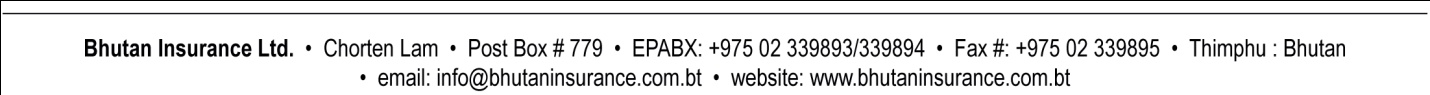 PropertiesSum Insured in Nu.RatePremium in NuOn building above plinth level On building including with  Plinth & Foundation   On personal furniture & effectsOn furniture, fixture, fitting /utensils other contents.On merchandise & stock-in –trade consisting of ( attach the list )Whilst contained in the ( State whether factory,shop or godown)On machinery (attach list of machinery with value)                                                TOTAL     DirectionType of construction  RoofingHow occupied (this must be fully answered)Building to the NorthBuilding to the South Building to the EastBuilding to the West